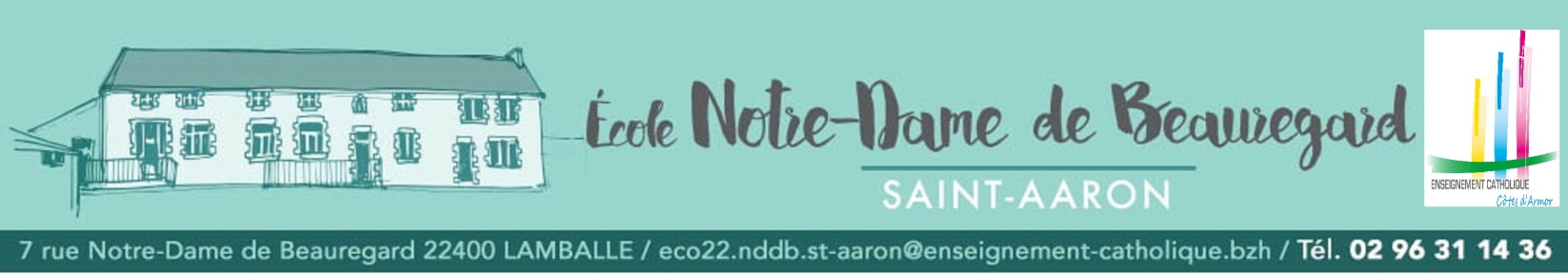 Inscription vide grenier le dimanche 16 juin 2019Nom : _____________________________Prénom : __________________________Adresse : _______________________________________________________Code postal : ___________________Commune : ____________________________Téléphone : _____________________________________ (obligatoire)Date de naissance et lieu : _______________________ à _________________________Particulier                 Professionnel               : (n°Siret _______________)N° de carte d’identité : ____________________ Date de délivrance : ______________ Délivrée par : __________________________N°d’immatriculation du véhicule : ____________________________Merci de vous munir de votre carte d’identité, elle vous sera demandée à l’entrée pour valider l’inscription.Réservation : _________mètre(s) x 3 € =   ________EurosPanier repas (un sandwich, une boisson et une part de gâteau) ______X 4€ 50=__________Paiement : Total _______		chèque (à l’ordre de l’OGEC Notre Dame de Beauregard)				 EspècesDéclare sur l’honneur :	 - ne pas être commerçant. - ne vendre que des objets personnels et usagés. (Article L 310-2 du code du commerce) - ne pas participer à 2 autres manifestations de même nature au cours de l’année civile.  (Article R 321-9 du code pénal)Date : 						lieu : Signature : « L'Organisateur se réserve le droit de refuser toute demande d'inscription effectuée par une personne ou une société ayant participé à une manifestation et qui ne se serait pas acquitté ou se serait acquitté partiellement des obligations lui incombant. De même, l'Organisateur se réserve également le droit de refuser toute demande d'inscription pour des raisons liées à l'organisation ou à la gestion de l'événement et notamment lorsque la totalité des emplacements a été attribuée »Renseignement : ogecnotredamebeauregard@gmail.com ou 0617261980 Document à compléter et à retourner à : Mme SALMON Aline 13 impasse du moulin Bertrand 22400 ST AARON